«Повтори узор»— эта дидактическая игра тренирует концентрацию внимания. Надо прорисовать достаточно сложные и повторяющиеся элементы узора.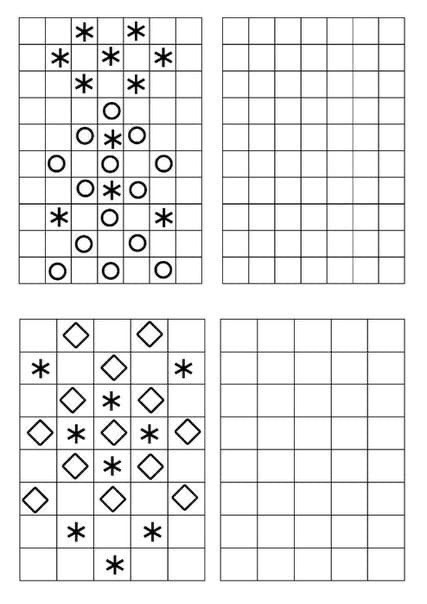 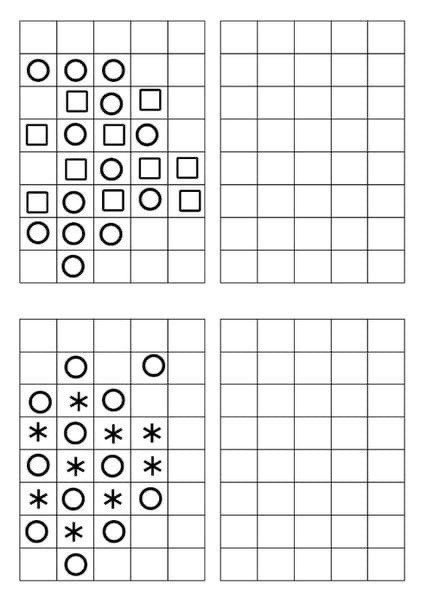 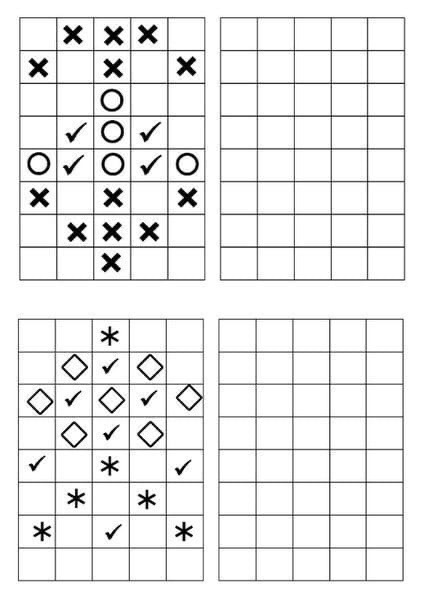 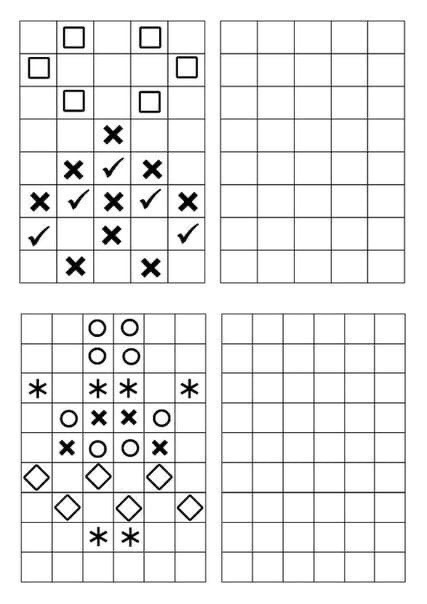 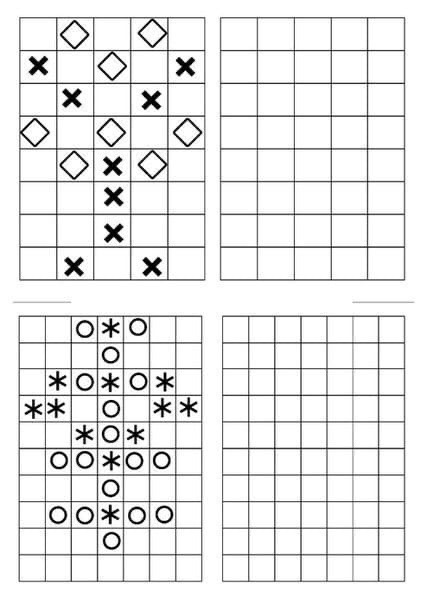 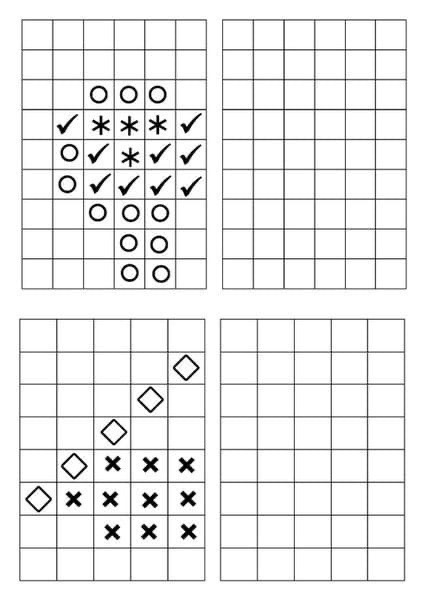 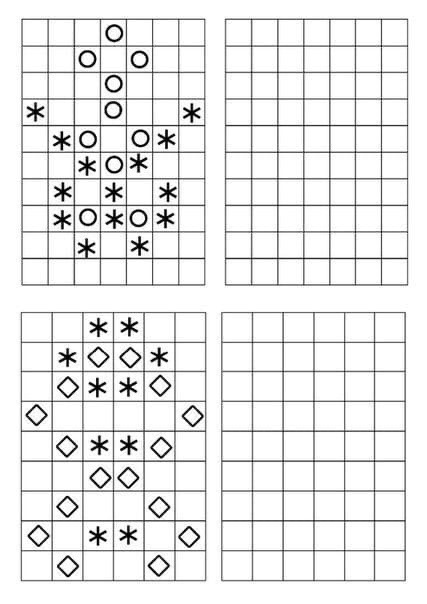 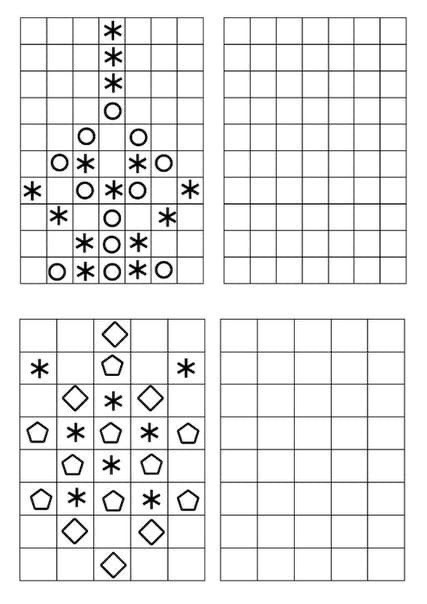 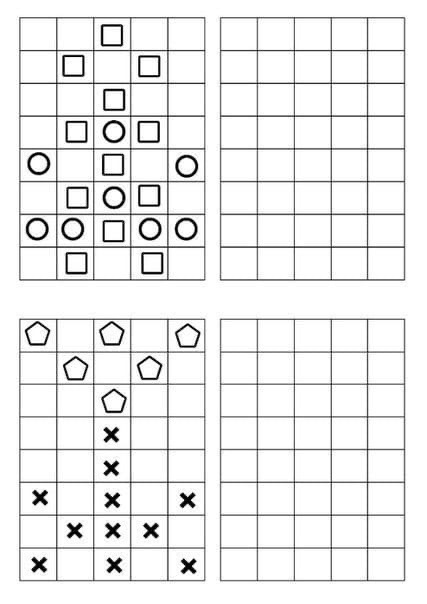 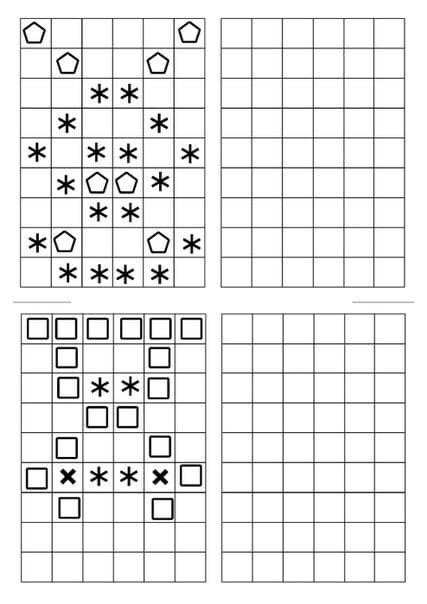 